ВВЕДЕНИЕВ последние годы средства массовой информации достаточно часто пестрят заголовками о легализации и проведении эвтаназии в той или иной стране мира. В оборот даже было введено такое понятие как «суицидальный туризм», который обозначает приезд людей в страну, где законодательно разрешена эвтаназия для проведения этой процедуры. Стремительное развитие общественных отношений, информатизация и цифровизация всех сторон жизни человека приводят и к отрицательным последствиям – обесценивается человеческая жизнь, смерть больше не имеет сакрального и таинственного смысла. Люди стремятся не к увеличению длительности жизни, а к максимальному качеству и насыщенности такой жизни. Яркий пример подают и звезды кино и телевидения. Так, в недавнем времени в средствах массовой информации появилась новость о том, что известный актер Ален Делон заявил о своем намерении прибегнуть к эвтаназии. Такие публичные заявления показывают, что процедура эвтаназии является широко обсуждаемой, а ее теоретическое и практическое изучение как никогда актуальным. В рамках настоящей научной работы более пристальное внимание хотелось бы уделить не только общетеоретическим вопросам и неутихающей полемике относительно легализации эвтаназии, но и уголовно-правовой характеристике эвтаназии. В настоящее время имеется ряд неразрешенных вопросов относительно квалификации эвтаназии как уголовно-правового деяния, что также обуславливает высокую актуальность научного исследования. Таким образом, высокая актуальность темы определяется большой социальной значимостью рассматриваемой проблемы. Актуальность темы предопределила выбор цели, задач, объекта и предмета научной работы.Объектом исследования данной работы стали общественные отношения, связанные с правовым регулированием и применением эвтаназии в России и в мире. Предметом работы, соответственно, являются закономерности формирования и развития правового поля, регламентирующего эвтаназию. Целью данной работы является всесторонний общетеоретический и практико-ориентированный анализ современных тенденций применения процедуры эвтаназии. Исходя из поставленной цели, можно выявить следующие задачи исследования:Определить понятие и виды эвтаназии;Рассмотреть правовое регулирование эвтаназии в зарубежных странах;Выявить состояние института эвтаназии в России, его исторические, медицинские и правовые аспекты;Обозначить уголовно-правовую характеристику эвтаназии.В основу проведенного исследования положен диалектический метод познания социальных явлений и процессов, который позволил выбрать общенаучные методы познания (в первую очередь анализ и синтез). Кроме того нами был применены такие методы, как: статистический, социологический, формально-юридический.Нормативно-правовую базу исследования составили: международные правовые акты, Конституция Российской Федерации, отечественное законодательство, а также труды отечественных ученых-теоретиков.Необходимо отметить, что данная тема ранее изучалась рядом ученых. Проблемами эвтаназии занимались многие отечественные ученые в области юриспруденции, медицины, философии, в частности, такие как: М.И. Ковалев, Н.Е. Крылова, В.А. Рыбин, О.С. Капинус, О.С. Ивченко и другие. В ходе исследования проблемы и написания работы нами также уделялось внимание трудам современных ученых по данной проблематике, в том числе диссертационным исследованиям.Научная новизна работы состоит во всестороннем и глубоком анализе современных тенденций эвтаназии в России и в мире. Практическая значимость научной работы состоит в том, что на основе проведенного теоретического и практического анализа, а также зарубежного опыта была выявлена необходимость выделения в российском уголовном законодательстве привилегированного состава убийства в форме эвтаназии. Выделенный состав преступления, по нашему мнению, позволит усовершенствовать правовое регулирование и правоприменительную практику эвтаназии в России. Все это подтверждает высокую актуальность и социальную значимость проводимого исследования. Структура работы обусловлена ее темой, целями и задачами и состоит из введения, двух глав, разделенных на четыре параграфа, заключения, списка использованной литературы и приложения.ГЛАВА 1.ОБЩАЯ ХАРАКТЕРИСТИКА ЭВТАНАЗИИ1.1. Понятие и виды эвтаназииПожалуй, в настоящее время такой термин, как «эвтаназия» находится на слуху не только среди юристов или медицинских работников. Каждый человек имеет хотя бы приблизительное представление о данном явлении. В 2019 году Всероссийский центр изучения общественного мнения проводил масштабное исследование, которое показало, что более половины респондентов знают, что представляет эвтаназия. Кроме того, половина респондентов выступили за введение эвтаназии для тяжелобольных людей, чья жизнь сопровождается страданиями. Таким образом, в целом у жителей нашей страны имеется общее представление о процедуре эвтаназии, многие считают ее допустимой в определенных случаях, однако респонденты в целом негативно относятся к возможности применения эвтаназии всеми желающими старше определенного возраста. Однако данная тема гораздо сложнее и многограннее: она находится на стыке юриспруденции, медицины, психиатрии, морали, биоэтики и религии. В этой связи, представляется целесообразным, в первую очередь, рассмотреть само понятие «эвтаназия».Слово «эвтаназия» имеет греческое происхождение и в дословном переводе обозначает «добрая смерть». Первоначальное значение термина «добрая смерть» известно со времен античности. Как отмечают исследователи, первоначальное значение термина было далеко от нынешнего его понимания. Слово «эвтаназия» в древности не могло обозначать преждевременного прерывания жизни. Закономерности исторического и культурного развития не позволяют уравнивать современное значение эвтаназии с древними корнями данного слова. Однако с течением времени значение слова преобразовывалось, рамки его использования расширялись.  В XVII веке термин «эвтаназия» начал использоваться в медицинской сфере. Так, Фрэнсис Бэкон пишет: «Долг врача состоит не только в том, чтобы восстанавливать здоровье, но и в том, чтобы облегчать страдания и мучения… потому эта эвтанасия уже сама по себе является немалым счастьем». Действительно, возможность прекращения жизни по воле самого лица, если он находится в неизлечимом состоянии, не может самостоятельно заботиться о себе и даже самостоятельно прекратить свою жизнь, существует достаточно давно.В настоящее время проблеме эвраназии посвящено немало трудов в самых разных отраслях знания. С моральной точки зрения термину «эвтаназия» придается исключительно позитивное значение – сочувствие и милосердие по отношению к тяжелобольному, который испытывает страдания. В философском смысле под эвтаназией понимается искусство облегчения наступления смерти. С медицинской точки зрения под эвтаназией понимается намеренное ускорение смерти неизлечимо больного человека с целью прекращения его страданий. При данном понимании существуют две стороны – больной, который выражает свою волю на проведение эвтаназии, и медицинский работник, который проводит мероприятия, направленные на умерщвление человека.  С юридической точки зрения эвтаназию можно определить как умышленные действия или бездействие медицинского работника, которые осуществляются в соответствии с явно и недвусмысленно выраженной просьбой информированного больного или его законного представителя с целью прекращения физических и психических страданий больного, находящегося по медицинским показателям в угрожающем для жизни состоянии, в результате которого должна наступить его смерть.Для более полного рассмотрения понятия «эвтаназия» обратимся к диссертационным исследованиям современных российских ученых по данной теме. Анализ показал, что в современных трудах на диссертационном уровне проводится исследование эвтаназии с различных позиций. 1. Философский аспект. Н.В. Ющенко отмечает, что «эвтаназия –  это практика прекращения человеческой жизни». Автор также отмечает, что идея эвтаназии ценностно дополняет и наполняет философско-антропологические, моральные, правовые и психологические вопросы о существовании современного человека. С.Ю. Быкова отмечает, что эволюция отношения к эвтаназии обусловлена двумя основными факторами: развитием медицинских технологий и движением за права человека. В.А. Рыбин под эвтаназией с философской точки зрения понимает антропологически представленное и выведенное в сферу медицины проявление широкого спектра противоречий и проблем, связанных с воздействием на природу человека.2. Социальный аспект. По мнению И.А. Ивченко, эвтаназия по своей сути представляет социальный феномен, отношение к которому в обществе предопределено, прежде всего, пониманием ценности человеческой жизни. Е.С. Богомягкова приходит к выводу, что в России эвтаназия как социальная проблема существует на стадии зарождения, является неконкурентоспособной на публичной арене средств массовой коммуникации и не является актуальной проблемой для российского общества.3. Медицинский аспект. Д.С. Лопастейский отмечает, что практические врачи допускают возможность введения эвтаназии. Три четверти врачей могут назвать состояния, при которых эвтаназия могла бы стать гуманным актом по отношению к страдающему пациенту. 4. Правовой, в том числе уголовно-правовой аспект. Е.К. Фомичев поднимает такую актуальную в теории права проблему, как право на смерть. Он приходит к выводу, что право на смерть есть обособленное субъективное право человека, стоящее на одной ступени с правом на жизнь, правом на достойный уровень жизни, правом на достоинство личности. Что касается уголовно-правового понимания эвтаназии, М.М. Антоненко отмечает необходимость выделения эвтаназии в качестве самостоятельного привилегированного состава убийства, что обусловлено повышенной степенью общественной опасности, особенностями причинно-следственных связей и механизма совершения.Таким образом, в трудах современных исследователей эвтаназии также прослеживается многоаспектность данной проблемы, к ее изучению можно подходить с самых различных точек зрения. Чтобы рассмотреть виды эвтаназии, необходимо представить различные возможные варианты действий со стороны пациента и со стороны медицинского работника (Схема 1). Схема 1. Деятельность медработников и принятие решения о проведении эвтаназии пациентом Исходя из данной схемы, закономерно определяются виды и способы эвтаназии: 1) добровольная активная;2) добровольная пассивная;3) недобровольная активная;4) недобровольная пассивная. Первая и четвертая ситуации являются наиболее дискуссионными в теории и практике. Третья ситуация, как правило, расценивается как неправомерная и носит в целом отрицательный оттенок. Вторая ситуация, при которой тяжелобольной пациент самостоятельно выражает свою волю на проведение эвтаназии, а медицинский работник осуществляет ее в виде пассивных действий, является наиболее распространенной, как правило, сторонники эвтаназии предполагают именно такую ситуацию.Исследователями также выделяется принудительная эвтаназия. Данный вид эвтаназии предполагает умерщвление людей (не только неизлечимо больных) помимо их воли в отсутствие мотива сострадания. В качестве примера такого вида эвтаназии приводится политика Третьего рейха по отношению к представителям неарийской расы, что на долгие годы дискредитировало институт эвтаназии и сопряженных с ней явлений, в результате чего само слово «эвтаназия» до сих пор обладает некой отрицательной коннотацией. Таким образом, рассмотрение понятия эвтаназии позволяет уверенно сказать, что данное явление является широким и многоплановым. Оно включает в себя морально-этический, религиозный, философский, медицинский, биоэтический, правовой и иные аспекты. В каждой из этих областей возможно глубокое и детальное исследование вопросов эвтаназии. Для нас наиболее примечательным является правовое понимание эвтаназии. С юридической точки зрения под эвтаназией понимается умышленное совершение медицинским работником действий (бездействий), направленных на прекращение жизни тяжелобольного пациента по мотивам сострадания и милосердия, совершенное по воле этого пациента либо его ближайших родственников. Российская правовая позиция относительно эвтаназии во многом строится на основе международного и зарубежного ее понимания, к которому и обратимся. 1.2. Правовое регулирование эвтаназии в зарубежных странахВ первую очередь, отметим нормативно-правовое регулирование, которое относится к применению эвтаназии в мире. Всеобщая декларация прав человека устанавливает в качестве основополагающего права каждого человека право на жизнь, свободу и личную неприкосновенность. Международный пакт о гражданских и политических правах устанавливает, что право на жизнь есть неотъемлемое право каждого человека. Это право охраняется законом. Никто не может быть произвольно лишен жизни. Европейская конвенция по защите прав человека и основных свобод также определяет, что право каждого лица на жизнь охраняется законом. Никто не может быть умышленно лишен жизни иначе как во исполнение смертного приговора, вынесенного судом за совершение преступления, в отношении которого законом предусмотрено такое наказание. Ключевым международным актом в рассматриваемой сфере является Декларация об эвтаназии, согласно которой «эвтаназия, как акт преднамеренного лишения жизни пациента, даже по просьбе самого пациента или на основании обращения с подобной просьбой его близких, не этична. Это не исключает необходимости уважительного отношения врача к желанию больного не препятствовать течению естественного процесса умирания в терминальной фазе заболевания». Венецианская декларация о терминальном состоянии, напротив, устанавливает, что «врач не продлевает мучения умирающего, прекращая по его просьбе, а если больной без сознания – по просьбе его родственников, лечение, способное лишь отсрочить наступление неизбежного конца». Эти и иные международные нормативные акты составляю правовую базу регулирования отношений, связанных с эвтаназией. Итак, рассмотрим зарубежный опыт реализации права на эвтаназию в странах мира. Наиболее распространенной в мире является такая разновидность, как пассивная эвтаназия. Она распространена более чем в сорока странах мира. Представим более подробный анализ легализации эвтаназии в странах мира в зависимости от вида эвтаназии (Картинка 1). Картинка 1. Статус эвтаназии в мире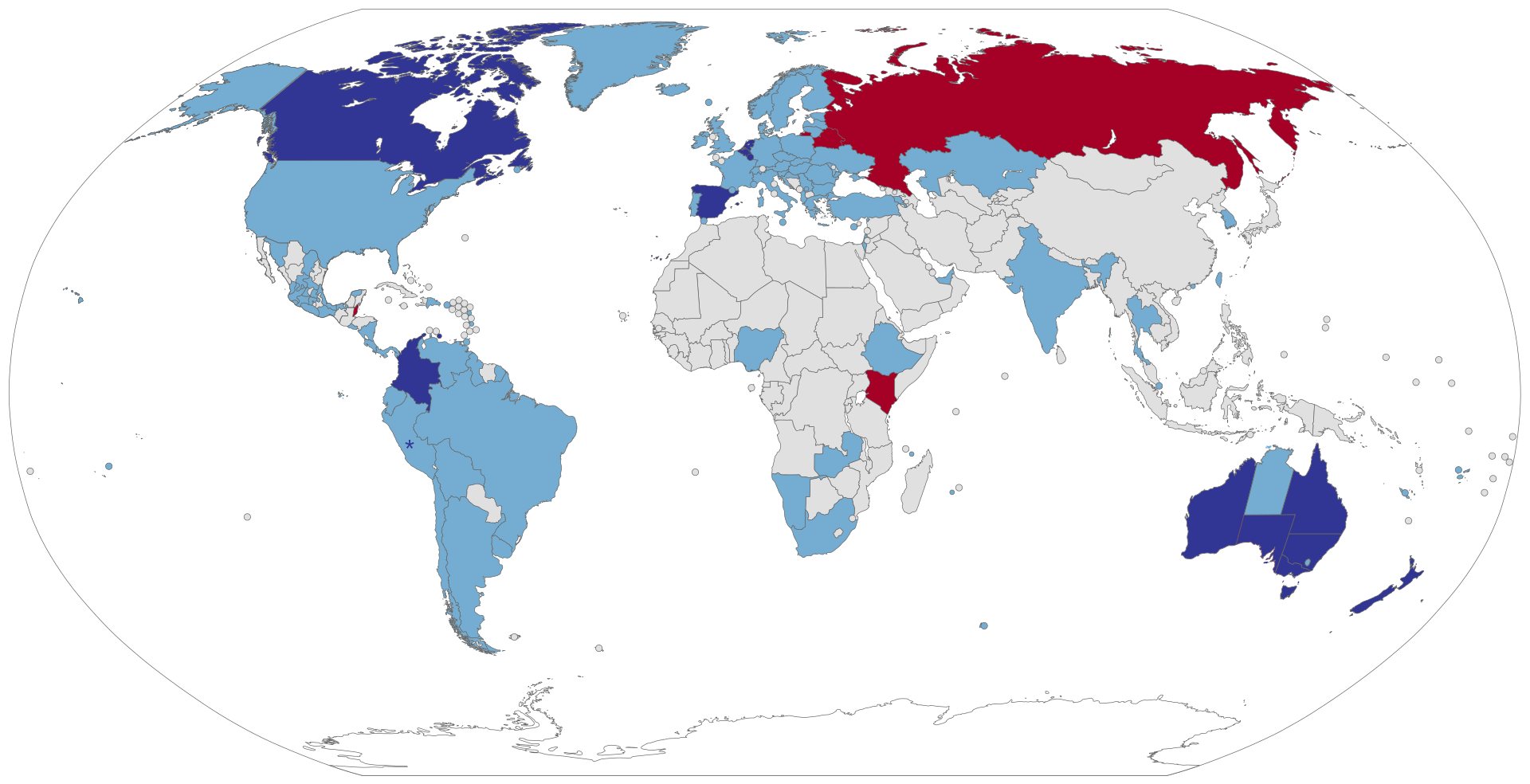 На данном изображении темно синим цветом обозначены страны, в которых законна активная эвтаназия (Нидерланды, Бельгия, Люксембург, Канада, Колумбия, Испания, Новая Зеландия и в штатах Южная Австралия, Западная Австралия, Новый Южный Уэльс, Квинсленд, Тасмания и Виктория). Голубым цветом обозначены страны, в которых законна пассивная эвтаназия. Серым цветом показаны страны, в которых незаконна активная эвтаназия, пассивная, в свою очередь, не урегулирована законодательно. Красным цветом отмечены страны, в которых все формы эвтаназии являются незаконными. Как мы видим, к данной группе стран относится и Россия. Далее рассмотрим зарубежный опыт конкретных стран, которые реализуют практику применения эвтаназии. Как показал проведенный анализ, страны мира можно распределить по условному вектору от наиболее жесткой формы противодействия эвтаназии к полному ее принятию (Схема 2). Схема 2. Отношение к эвтаназии в странах мираТак, в мире отсутствует единая тенденция на принятие или отторжение эвтаназии как правового явления. Необходимо привести конкретные примеры стран в зависимости от их положения на обозначенном векторе, а также проанализировать законодательное регулирование эвтаназии в этих странах. 1. Уголовное законодательство ряда стран устанавливает ответственность за проведение эвтаназии в качестве специального состава преступления. Примерами таких стран являются Япония, Германия, Южная Корея. Так, Уголовный кодекс ФРГ содержит параграф 216 «Убийство по просьбе жертвы»: если кто-то по настойчивой и серьезной просьбе потерпевшего лишил его жизни, то он подлежит наказанию в виде лишения свободы на срок от шести месяцев до пяти лет. Данный состав является привилегированным по отношению к «простому» убийству, санкция является менее строгой. Уголовный кодекс Республики Корея в ст. 252 закрепил аналогичный состав преступления под названием «Убийство по просьбе или с согласия потерпевшего»: лицо, которое причиняет смерть другому лицу по просьбе последнего или с его согласия, подлежит наказанию в виде каторжных работ на срок от одного года до десяти лет. Данная норма также является привилегированным составом по отношению к общему составу убийства. Аналогичная норма содержится в Уголовном законодательстве Японии, которая также содержит более мягкое наказание, чем при совершении убийства. 2. Промежуточное положение в вопросе правового регулирования эвтаназии занимают страны, в которых законодательно разрешена пассивная эвтаназия при запрете на активную ее форму. Примерами таких стран являются Швеция и Финляндия. Особенностью законодательства данных стран является то, что согласие на эвтаназию должно быть непременно выражено самим пациентом (добровольная эвтаназия). Волеизъявление ближайших родственников не может являться основанием для проведения процедуры эвтаназии. Еще одним примером служит опыт Великобритании. В 2004 году в Королевстве был создан судебный прецедент, который удовлетворил требование заявительницы об отключении ее от аппаратов жизнеобеспечения, поддерживавших ее жизнь на протяжении последнего года. Данный прецедент «открыл дорогу» на применение эвтаназии. 3. Ситуация, диаметрально противоположная первой, наблюдается в странах, где законодательно разрешена и активная и пассивная эвтаназия. Наибольший интерес представляет опыт Нидерландов, Бельгии и Швейцарии. В Нидерландах еще в 2001 году принят закон «О прекращении жизни по просьбе и помощи в самоубийстве». Данный закон полностью легализовал эвтаназию, при этом подробно регламентировал проведение этой процедуры, ее этапы, контроль за данной процедурой. Закон полностью исключает возможность злоупотребления или недобросовестного исполнения возложенных обязанностей. Более того, Нидерланды по данному вопросу продвинулись дальше. В настоящее время на законодательном уровне обсуждается вопрос возможности применения процедуры эвтаназии к любым пожилым лицам, которые не являются неизлечимо больными, однако самостоятельно решили, что они прожили полную жизни и хотят с достоинством покинуть этот мир. Данный шаг становится ярким примером принятия права на смерть как неотъемлемого права каждого человека.Правовое регулирование эвтаназии в Бельгии основывается на Законе «Об эвтаназии». Активная эвтаназия в данной стране реализуется путем введения смертельной инъекции. Предварительная процедура получения волеизъявления тяжелобольного пациента и согласования принятого решения также подробно регламентирована. Общими чертами бельгийского и голландского законодательства об эвтаназии является обязательное условие согласования процедуры эвтаназии со множеством инстанций, а также обязательное проведение независимого обследования состояния здоровья больного со стороны независимого и незаинтересованного медицинского сотрудника.Существенные отличия в процедуре проведения эвтаназии отмечаются в законодательстве Швейцарии. В отличие от рассмотренных ранее стран, где центральную роль играет лечащий врач пациента, в Швейцарии главная роль отводится независимому добровольцу из частных некоммерческих организаций, которые созданы специально для помощи неизлечимо больным людям уходить из жизни. Процедура в целом носит название «ассистированное самоубийство». После получения независимого медицинского заключения о неизлечимости болезни пациента, доброволец проводит с ним личные беседы, выясняет мотивы и добровольность принятого решения. Еще одной особенностью является то, что пациент должен самостоятельно принять дозу смертельного вещества, в связи с чем процедура и носит название «ассистированного самоубийства». В связи с введением понятия «ассистированного самоубийства», считаем необходимым более подробно остановиться на данном правовом явлении. Данная процедура существует также в законодательстве США. «Самоубийство с помощью врача» зачастую противопоставляется эвтаназии и не может признаваться ее разновидностью. Ключевая роль при самоубийстве, даже если оно ассистрировано врачом, отводится самому пациенту, который не только самостоятельно принимает решение уйти из жизни, но и самостоятельно принимает препарат, который лишает его жизни. Законы, которые разрешают ассистированное самоубийство ни в коей мере не разрешают процедуру активной эвтаназии, то есть врач не может самостоятельно ввести смертельный препарат. Ни одно лицо, участвующее в процедуре «достойной смерти», не может быть привлечено к уголовной, гражданской или дисциплинарной ответственности, если добросовестно соблюдает закон. Также отметим практику Европейского Суда по правам человека, поскольку она имеет немаловажное значение при формировании еропейского правового регулирования, в  том числе, в вопросах эвтаназии. ЕСПЧ придерживается позиции о негативном отношении к применению эвтаназии, однако признает право каждого государства самостоятельно выбирать позицию относительно данного вопроса. Наиболее примечательным и показательным является «Дело Претти против Великобритании». Заявительница просила не привлекать к уголовной ответственности своего мужа в том случае, когда он поспособствует ей в добровольном уходе из жизни, которая сопровождается физическими и психологическими страданиями и мучениями. ЕСПЧ отказал заявительнице в ее требованиях и указал, что право на жизнь не может расширительно толковаться в обратном значении, то есть как право на смерть. Таким образом, изучение зарубежного опыта правового регулирования эвтаназии показало, что страны мира самостоятельно избирают путь признания либо отвержения права на эвтаназию. Конечно, каждое государство имеет свои национальные, культурные и исторические особенности, которые не могут унифицировать практику применения эвтаназии. Закономерно, государства идут по разным путям от жестких мер установления уголовной ответственности за эвтаназию, до мягких мер полного принятия как активной, так и пассивной форм эвтаназии. По нашему мнению, анализ зарубежного опыта позволяет выявить тенденции и закономерности, которые могут быть внедрены и в российскую правовую действительность. Именно о состоянии эвтаназии в России речь пойдет далее. ГЛАВА 2. АКТУАЛЬНЫЕ ПРОБЛЕМЫ ПРАВОВОГО РЕГУЛИРОВАНИЯ ЭВТАНАЗИИ В РОССИИ2.1. Эвтаназия в России: исторические, медицинские и правовые аспектыВопрос эвтаназии в России является дискуссионным уже на протяжении ни одного десятилетия. Обращаясь к историческим предпосылкам данной проблемы в России, необходимо отметить значительное и длительное влияние религии и церкви как на правовую регламентацию всех сторон жизни людей, так и социальные нормы. В этой связи, в общественном сознании укоренилось понимание высшей ценности жизни, недопустимости вмешиваться в естественное ее течение, греховность суицида и иного вмешательства в течение жизни и смерти. Православные традиции резко осуждали данные явления. Такое положение в целом сохранилось и сегодня. Так, в 2021 году Патриарх Кирилл провел аналогию между эвтаназией и смертной казнью, отметив, что эвтаназия «уничтожает человеческую жизнь». Значительное влияние православной церкви на россиян наблюдается и сегодня, в связи с чем в общественном сознании эвтаназия ассоциируется преимущественно с негативом, с принудительной смертью, с грехом. Что касается медицинского аспекта данного вопроса, Федеральный закон «Об основах охраны здоровья граждан в России» устанавливает запрет на эвтаназию, причем как в форме действия (активная эвтаназия), так и в форме бездействия (пассивная эвтаназия). Под эвтаназией данный закон понимает ускорение по просьбе пациента его смерти какими-либо действиями (бездействием) или средствами, в том числе прекращение искусственных мероприятий по поддержанию жизни пациента. Данное положение подтверждается Кодексом врачебной этики, в котором указывается, что «медицинским работникам запрещается осуществление эвтаназии». Законодательство Российской Федерации в медицинской сфере направлено на всестороннее оказание медицинской помощи пациентам, на спасение их жизни, на уход и содержание пациентов. В 2019 году был сделан значительный шаг в данном направлении. Было расширено такое понятие, как «паллиативная медицинская помощь», которая включает в себя «комплекс мероприятий, включающих медицинские вмешательства, мероприятия психологического характера и уход, осуществляемые в целях улучшения качества жизни неизлечимо больных граждан и направленные на облегчение боли, других тяжелых проявлений заболевания». Таким образом, для тяжелобольных лиц была введена возможность оказания помощи не только в форме медицинского вмешательства, но и в форме психологической помощи, иных мероприятий по уходу за пациентом. Значительным шагом является то, что такая помощь может оказываться не только в амбулаторных или стационарных условиях, но и в домашних условиях, что делает жизнь тяжелобольных людей комфортнее. Расширение возможностей паллиативной медицинской помощи по своей сути является противопоставлением возможности введения эвтаназии, поскольку государство стремится максимально продлить жизнь неизлечимо больного человека, сделать ее комфортнее, безопаснее и качественнее. В настоящее время достижения науки и медицины пришли к тому, что поддерживать человека в состоянии жизни возможно на протяжении очень длительного времени. Пандемия коронавирусной инфекции продемонстрировала широкие возможности современной медицины. Однако закономерно возник и морально-этический вопрос – необходимо ли врачам до самого конца бороться за жизни неизлечимых пациентов или это лишь усугубляет их страдания? Ответ на данный философский вопрос, пожалуй, сегодня не найден. По нашему мнению, ценность жизни определяется преимущественно не длительностью такой жизни, а ее качеством. Если восстановление высокого качества жизни уже невозможно, пациент это объективно осознает и не хочет причинять дальнейшие страдания себе и своим близким, то имеет ли принципиальное значение длительность такой «бессмысленной» жизни? Примечательным является следующий пример, который набирает популярность в странах, где разрешена эвтаназия. В последнее время замечена тенденция делать на груди татуировку с надписью «не реанимировать», которая обозначает призыв ее носителя не оказывать экстренную медицинскую помощь в случае необходимости в ней. С юридической точки зрения данная надпись может быть расценена как волеизъявление лица на пассивную эвтаназию. Еще раз отметим, что такая ситуация характерна для стран, где разрешена пассивная эвтаназия, что не касается России. Данный пример иллюстрирует волеизъявление и желание лица не продолжать свою жизнь в случае какого-либо несчастного случая. Обратимся к правовому аспекту эвтаназии в России. Статья 20 Конституции Российской Федерации устанавливает, что каждый имеет право на жизнь. В юридической литературе сегодня ведутся активные дискуссии относительно расширительного толкования права на жизнь. Такое толкование предполагает выделение субъективного права на смерть. Иными словами, если человек имеет «право на жизнь», то он самостоятельно может принять решение, когда эта жизнь может прекратиться по его собственному желанию. Как отмечалось нами ранее, европейская судебная практика исходит из отрицания права человека на смерть. С другой стороны, отсутствие «права на смерть», по своей сути, вынуждает человека продолжать жить, то есть право на жизнь превращается в обязанность жить. Данный вопрос остается дискуссионным как в российской теории права, так и в масштабах мирового научного сообщества. В рамках дискуссии о возможности введения эвтаназии в России, обратимся к аргументам сторонников и противников такого решения (Таблица 1).Таблица 1. Аргументы сторонников и противников эвтаназии в РоссииСтоит отметить, что в современной истории России была попытка узаконить эвтаназию. Так, в 2007 году был разработан законопроект, легализующий эвтаназию «в самых исключительных случаях». Некоторые сторонники такого решения активно поддержали законопроект, однако в целом он вызвал широкую волну недовольства и общественный резонанс. Общественность раскритиковала подобную инициативу и законопроект не был реализован. Вместе с тем, проводимые социологические исследования показывают, что ежегодно количество приверженцев введения эвтаназии в России увеличивается. Общественные отношения стремительно развиваются, медицина пополняется все новыми достижениями, морально-ценностные установки россиян меняются, религиозные аспекты отходят на второй план. Все это вынуждает вновь возвращаться к вопросу об эвтаназии. Тем не менее, исследователями отмечается, что сегодня российское общество не готово принять идею об эвтаназии, а государственная политика направлена на неприятие эвтаназии и установление ответственности за ее противозаконное осуществление. В связи с вышесказанным, представляется необходимым проведение собственного исследования отношения различных групп населения к эвтаназии и к смежным правовым явлениям.  2.2. Уголовно-правовая оценка эвтаназииВ рамках практической части научного исследования, в первую очередь, обратимся к уже имеющимся исследованиям последних лет относительно принятия россиянами эвтаназии. Необходимо также отметить, что для наиболее полного и объективного анализа, необходимо обратиться к социологическим исследованиям среди различных групп населения по их профессиональной принадлежности. Наиболее часто социологические исследования относительно проблемы эвтаназии проводятся среди медицинских работников. Специфика деятельности врачей вынуждает рассматривать их мнение об эвтаназии, исходя из конкретного направления их работы с пациентами. Например, среди врачей, которые работают в онкологических отделениях и непосредственно наблюдают за жизнью неизлечимо больных людей, наблюдается более лояльное и даже положительное мнение об эвтаназии. В 2012 году среди данной группы медицинских работников 61 % высказывались за легализацию эвтаназии, в 2015 году уже 66 %. Среди психиатров преобладает мнение, что «осознанный выбор» применительно к своей смерти вообще не может существовать, что исключает добровольное волеизъявление на проведение эвтаназии. Среди представителей данного медицинского направления доля приверженцев эвтаназии гораздо ниже. Примечательна статистика практикующих врачей, которые высказываются о существовании в практической деятельности такого явления, как эвтаназия, как правило, в ее пассивной форме. Опросы, проводимые на всероссийском уровне, показывают следующую статистику. В 2012 году 32 % респондентов высказали за легализацию эвтаназии и 32 % против. В 2019 году «за» высказались уже 50 % респондентов. В 2022 году аналогичное исследование было проведено среди жителей Москвы, где доля лиц, высказавшихся «за» введение эвтаназии достигла 71 %. Таким образом, общественное мнение среди россиян без разделения их по профессиональной принадлежности показывает неуклонный рост приверженцев легализации эвтаназии. Нами проведено собственное исследование среди курсантов и слушателей Нижегородской академии МВД России, получающих высшее юридическое образование. Исследование проводилось в форме социологического опроса. Бланк анкеты социологического опроса представлен в Приложении № 1. В исследовании приняли участие 50 человек, из которых 20 – представители 3 курса, 15 – 4 курс, 15 – слушатели 5 курса. Все респонденты получают высшее юридическое образование, возраст варьируется от 20 до 24 лет. Таким образом, опрос проводился среди представителей молодежи, которые в ближайшем будущем станут профессиональными юристами в правоохранительной сфере. Опрос показал следующие основные результаты. Практически все респонденты (98 %) указали, что они знакомы с понятием «эвтаназия». Это связано с тем, что на различных учебных дисциплинах курсанты неоднократно затрагивают философские, этические, правовые аспекты эвтаназии. Однако менее оптимистичная ситуация наблюдается при ответе на вопрос о формах эвтаназии. Несмотря на общее представление о данном явлении, респонденты преимущественно не могут назвать формы эвтаназии. Названные формы в целом описывают активную или пассивную форму, однако четкой терминологии в ответах респондентов не прослеживается. 76 % (38 респондентов) высказались за легализацию эвтаназии в отношении неизлечимо больных людей, 14 % высказались против, 10 % затруднились ответить на данный вопрос. Гораздо меньше доля респондентов (15 %), которые поддерживают эвтаназию в отношении всех пожилых лиц, которые самостоятельно решают уйти из жизни. Таким образом, первая часть опроса показала общее отношение к эвтаназии среди респондентов. Нами установлено, что среди молодежи наблюдается более терпимое отношение к эвтаназии для тяжелобольных людей. Кроме того, респонденты обращали особое внимание на то, что это является правом человека, а не его обязанностью, то есть при желании такого пациента продолжать свою жизнь, никто не отнимет у него такого права. Несмотря на отмеченную тенденцию, мы считаем, что легализация эвтаназии в России в настоящее время невозможна. Легализация эвтаназии возможна лишь при общем повышении уровня жизни населения России. Для иллюстрации приведем некоторые статистические показатели. Уровень рождаемости и смертности, а также средняя продолжительность жизни в России  является важнейшим при определении уровня жизни населения, поскольку комплексно отражает как социальные, так и экономические факторы. Повышение уровня медицинского обеспечения закономерно влечет повышение продолжительности жизни, а также снижение смертности. В этой связи, динамика данного показателя отражает те процессе, которые происходят внутри страны в социально-экономическом аспекте. Рассмотрим такие показатели, как уровень рождаемости и смертности за последние 10 лет (Диаграмма 1).Диаграмма 1. Уровень рождаемости и смертности в России за 2010-2020 годы (в млн. чел.)Из данной диаграммы видно, что за последние 10 лет происходит одновременное снижение уровня рождаемости и увеличение уровня смертности в России. Беспрерывный отрицательный естественный прирост населения в нашей стране наблюдается с 2016 года. Данная тенденция, безусловно, является негативным социальным фактором, который влияет на общий уровень жизни населения страны. Нельзя легализовать добровольную смерть, не подняв в первую очередь уровень жизни и качество медицинского обслуживания на достаточно высокий уровень. Также существует опасность того, что начав с добровольной эвтаназии, через некоторое время общество легко сможет перейти к эвтаназии принудительной, так как исчезнут представления о святости и неприкосновенности человеческой жизни.Следующая часть нашего практического исследования состояла в том, чтобы определить уголовно-правовую характеристику эвтаназии. В настоящее время эвтаназия может быть квалифицирована по ч. 1 ст. 105 УК РФ (Убийство без отягчающих обстоятельств) либо по п. «в» ч. 2 ст. 105 УК РФ  (Убийство лица, заведомо для виновного находящегося в беспомощном состоянии). Второй вариант возможен в том случае, когда пациент находится в бессознательном состоянии либо в ином состоянии, исключающем возможность оказания сопротивления. Данная позиция подтверждается положениями Постановления Пленума Верховного Суда, которое под беспомощным состоянием понимает в числе прочего состояние тяжелобольных или престарелых лиц. По нашему мнению, выделение эвтаназии в качестве квалифицированного состава убийства является недопустимым и нецелесообразным. Для выделения квалифицированного состава необходимо выделять признак повышенной общественной опасности деяния. Общественная опасность раскрывает социальную сущность, общественную вредность преступления личности, обществу или государству. Пленум Верховного Суда прямо указал, что обстоятельства совершения преступления, в частности, мотив сострадания, должен учитываться при определении степени общественной опасности преступления. С этой связи, по нашему мнению, эвтаназия, как убийство, совершенное из сострадания, должно расцениваться как деяние, носящее меньшую общественную опасность, чем простое убийство. Следовательно, эвтаназия может расцениваться с двух позиций: 1) убийство при смягчающих обстоятельствах (п. «д» ч. 1 ст. 61 УК РФ либо учет того факта, что перечень смягчающих обстоятельств является открытым);2) введение в Уголовный кодекс привилегированного состава убийства в форме эвтаназии. Данный подход был бы аналогичным рассмотренному ранее зарубежному опыту таких стран, как Япония, Германия, Южная Корея. Возвращаясь к проведенному нами опросу, отметим, что респонденты преимущественно высказываются за введение уголовной ответственности за неправомерное проведение эвтаназии (80 %). Однако мнение относительно того, является данное деяние более «мягким» или более «жестоким» по отношению к простому убийству, значительно разнится. Исходя из проведенного теоретического и практического исследования, мы пришли к выводу о том, что наиболее целесообразным выходом является введение в УК РФ привилегированного состава. При этом нами выделены обязательные элементы состава преступления, которые отличают данное преступление от общего состава убийства, а также от смежных составов. в качестве потерпевшего должен выступать неизлечимо больной человек, чей диагноз официально подтвержден медицинскими документами;общественно опасное деяние может проявляться как в форме действия, так и в форме бездействия;состав должен быть материальным, то есть оконченным в момент наступления последствий в виде смерти потерпевшего, наступившей в результате совершения деяния;субъект преступления – общий, но осведомленный о болезненном состоянии потерпевшего. По нашему мнению, ограничение данного деяния лишь медицинскими работниками необоснованно бы сузило возможность применения данной нормы;субъективная сторона преступления выражается в форме прямого умысла на лишение жизни неизлечимо больного человека по его добровольной просьбе;предлагается выделить мотив сострадания в качестве обязательного элемента субъективной стороны преступления. Таким образом, диспозиция привилегированного состава может иметь следующий вид: «Убийство по мотиву сострадания (эвтаназия) – убийство неизлечимо больного человека по его добровольной просьбе, совершенное по мотиву сострадания, при отсутствии эффективных мер лечения». Санкция данной статьи должна быть сниженной по сравнению с общим составом убийства. Данная норма, по нашему мнению, может стать эффективным механизмом уголовно-правового противодействия незаконному проведению эвтаназии в условиях законодательного запрета. Вместе с тем, привилегированный состав призван учитывать степень общественной опасности данного деяния, осознанный характер просьбы потерпевшего лица, мотив сострадания к больному и стремление снизить его страдания и мучения.  ЗАКЛЮЧЕНИЕРассмотрение понятия эвтаназии позволяет уверенно сказать, что данное явление является широким и многоплановым. Оно включает в себя морально-этический, религиозный, философский, медицинский, биоэтический, правовой и иные аспекты. В каждой из этих областей возможно глубокое и детальное исследование вопросов эвтаназии. Для нас наиболее примечательным является правовое понимание эвтаназии. С юридической точки зрения под эвтаназией понимается умышленное совершение медицинским работником действий (бездействий), направленных на прекращение жизни тяжелобольного пациента по мотивам сострадания и милосердия, совершенное по воле этого пациента либо его ближайших родственников. Российская правовая позиция относительно эвтаназии во многом строится на основе международного и зарубежного ее понимания. Изучение зарубежного опыта правового регулирования эвтаназии показало, что страны мира самостоятельно избирают путь признания либо отвержения права на эвтаназию. Конечно, каждое государство имеет свои национальные, культурные и исторические особенности, которые не могут унифицировать практику применения эвтаназии. Закономерно, государства идут по разным путям от жестких мер установления уголовной ответственности за эвтаназию, до мягких мер полного принятия как активной, так и пассивной форм эвтаназии. По нашему мнению, анализ зарубежного опыта позволяет выявить тенденции и закономерности, которые могут быть внедрены и в российскую правовую действительность. Вопрос эвтаназии в России является дискуссионным уже на протяжении ни одного десятилетия. Проводимые социологические исследования показывают, что ежегодно количество приверженцев введения эвтаназии в России увеличивается. Общественные отношения стремительно развиваются, медицина пополняется все новыми достижениями, морально-ценностные установки россиян меняются, религиозные аспекты отходят на второй план. Все это вынуждает вновь возвращаться к вопросу об эвтаназии. Тем не менее, исследователями отмечается, что сегодня российское общество не готово принять идею об эвтаназии, а государственная политика направлена на неприятие эвтаназии и установление ответственности за ее противозаконное осуществление. Проведенный анализ теоретического и практического материала, а также проведенное социологическое исследование позволило сделать вывод о необходимости выделения в уголовном законодательстве привилегированного состава убийства в виде эвтаназии. Нами предложена следующая формулировки диспозиции данной статьи: «Убийство по мотиву сострадания (эвтаназия) – убийство неизлечимо больного человека по его добровольной просьбе, совершенное по мотиву сострадания, при отсутствии эффективных мер лечения». Санкция данной статьи должна быть сниженной по сравнению с общим составом убийства. Данная норма, по нашему мнению, может стать эффективным механизмом уголовно-правового противодействия незаконному проведению эвтаназии в условиях законодательного запрета. Вместе с тем, привилегированный состав призван учитывать степень общественной опасности данного деяния, осознанный характер просьбы потерпевшего лица, мотив сострадания к больному и стремление снизить его страдания и мучения.СПИСОК ИСПОЛЬЗОВАННЫХ ИСТОЧНИКОВВсеобщая декларация прав человека (принята на третьей сессии Генеральной Ассамблеи ООН резолюцией 217 А (III) от 10 декабря 1948 г.) // Российская газета, 10 декабря 1998 г.Международный пакт о гражданских и политических правах (Нью-Йорк, 16 декабря 1966 г.) // Сборник действующих договороа, соглашений и конвенций, заключенных с иностранными государствами. М., 1978, вып. XXXII, с. 44.Конвенция о защите прав человека и основных свобод ETS N 005 (Рим, 4 ноября 1950 г.) // Собрание законодательства РФ. 2001. № 2., ст. 163.Венецианская Декларация о Терминальном Состоянии (Принята 35-ой Всемирной Медицинской Ассамблеей, Венеция, Италия, октябрь 1983). [Электронный ресурс]. – URL: https://www.med-practic.com/rus/608/2018/Венецианская%20Декларация%20о%20Терминальном%20Состоянии/article.more.html (дата обращения: 19.05.2022).Декларация об эвтаназии (Принята 39-ой Всемирной Медицинской Ассамблеей, Мадрид, Испания, октябрь 1987). [Электронный ресурс]. – URL: http://www.medicusamicus.com/index.php?action=laws8 (дата обращения: 19.05.2022).Конституция Российской Федерации (принята всенародным голосованием 12 декабря 1993 г.) // Российская газета. 25 декабря 1993 г., № 237.Об основах охраны здоровья граждан в Российской Федерации: федеральный закон от 21.11.2011 № 323-ФЗ  // Собрание законодательства РФ. 2011. № 48, ст. 6724.О внесении изменений в Федеральный закон «Об основах охраны здоровья граждан в Российской Федерации» по вопросам оказания паллиативной медицинской помощи: федеральный закон от 06.03.2019 № 18-ФЗ // Собрание законодательства РФ. 2019. № 10, ст. 888. О судебной практике по делам об убийстве (ст.105 УК РФ): постановление Пленума Верховного Суда РФ от 27.01.1999 № 1 // Российская газета, 9 февраля 1999 г. О практике назначения судами Российской Федерации уголовного наказания: постановление Пленума Верховного Суда РФ от 22.12.2015 № 58 // Российская газета, 29 декабря 2015 г., № 295.Кодекс профессиональной этики врача Российской Федерации (принят Первым национальным съездом врачей РФ 5 октября 2012 г.). [Электронный ресурс]. – URL: https://base.garant.ru/70408516/ (дата обращения: 23.05.2022).Андрианов А. Понимание термина «Эвтаназия» // Ипатьевский вестник. 2019. № 1-2 (7-8). – С. 171-177.Антоненко М.М. Законодательное разрешение проблемы эвтаназии в зарубежных странах и России // Бизнес в законе. 2015. № 4. – С. 48-50.Антоненко М.М. Эвтаназия как разновидность убийства в уголовном праве России : дис. … канд. юрид. наук: 12.00.08 / Антоненко Мария Марковна / Калининград, 2018. – 253 с.Богомягкова Е.С. Эвтаназия как социальная проблема : дис. … канд. соц. наук: 22.00.01 / Богомягкова Елена Сергеевна / СПб., 2006. – 214 с.Большая юридическая энциклопедия : БЮЭ / [В.В. Аванесян и др.]. – Москва : ЭКСМО, 2005.Быкова С.Ю. Этико-философские аспекты проблемы эвтаназии : дис. …  канд. филос. наук: 09.00.08 / Быкова Светлана Юрьевна / М., 1993. – 118 с. Бэкон Ф. Сочинения в двух томах. Т. 1. – М.: Мысль, 1970. – С. 592.Вавилкина Т.В. К вопросу об эвтаназии в законодательстве зарубежных стран // Наука. Общество. Государство. 2014. № 4 (8). – С. 1-8.Вейсман А.Д. Греческо-русский словарь. – М., 1991. – 685 с.Евсеева Я.В. Эвтаназия: история и современные дебаты // Социальные и гуманитарные науки. Отечественная и зарубежная литература. Сер. 11, Социология: Реферативный журнал. 2021. № 3. – С. 12-25.Елисеева Г.В. Эвтаназия: отечественный и зарубежный опыт правового регулирования // Сибирское юридическое обозрение. 2022. № 1. – С. 23-38.Ивченко И.А. Эвтаназия как общественный феномен: социально-философский анализ : дис. … канд. филос. наук: 09.00.11 / Ивченко Инна Александровна / М., 2009. – 149 с.Капинус О.С. Мировые тенденции легализации эвтаназии // Современное уголовное право в России и за рубежом: некоторые проблемы ответственности: Сборник статей. – М., 2008. – С. 67-95.Клыга Т.В., Барикаева Т.В. Право на жизнь и правовые основания применения эвтаназии в зарубежных странах // Вестник Московского университета МВД России. 2013. № 6. – С. 122-125.Лопастейский Д.С. Отношение врачей и пациентов к эвтаназии в современной России : дис. … канд. мед. наук: 14.00.52 /  Лопастейский Денис Сергеевич / Волгоград, 2006. – 158 с.Мирецкая Е.И. Проблемные вопросы легализации эвтаназии в России // Юридическая наука и практика: Вестник Нижегородской академии МВД России. 2014. – С. 256-259. Михайлова Т.В. Сущность и основные характеристики эвтаназии как социального явления // Известия Томского политехнического университета. 2008. № 6. – С. 168-172.Неврология : полный толковый словарь : терапия, психиатрия и психология, офтальмология, педиатрия, ортопедия и травматология, дерматология, нейрохирургия, инфекционные болезни / А.С. Никифоров. – Москва : Эксмо, 2010. – 460 с.Рыбин В.А. Философские основания проблемы эвтаназии: методологический анализ : дис. … канд. филос. наук: 09.00.01 / Рыбин Владимир Александрович / Екатеринбург, 2006. – 264 с.Светоний Г.Т. Жизнь двенадцати цезарей. Пер. с лат. М. Гаспарова. – М.: Художественная литература, 1990. – 675 с.Уголовный кодекс Российской Федерации от 13.06.1996 № 63-ФЗ // Собрание законодательства РФ. 1996. № 25, ст. 2954. Уткин И.Е. К вопросу о понятии эвтаназии // Вестник Нижегородской академии МВД России. 2012. № 18. – С. 221-223.Фомичев Е.К. Эвтаназия как форма реализации права на смерть: Общетеоретический аспект : дис. … канд. юрид. наук: 12.00.01 / Фомичев Евгений Константинович / Тамбов, 2006. – 225 с.Христодул, архиеп. Афинский и всея Эллады. Церковь и проблема эвтаназии // Церковь и время. 2004. №2 (27). – С . 15.Шейнина Е.А. Законодательство Европы об эвтаназии: от запрета к легализации //  Актуальные проблемы гуманитарных и естественных наук. 2010. – С. 1-9.Ющенко Н.В. Эвтаназия: аксиологический и антропологический аспекты : дис. … канд. филос. наук: 09.00.13 / Ющенко Николай Владимирович / Ростов-на-Дону, 2011. – 166 с.7 из 10 москвичей считают, что надо разрешить эвтаназию. [Электронный ресурс]. – URL: https://moskvichmag.ru/gorod/7-iz-10-moskvichej-schitayut-chto-nado-razreshit-evtanaziyu/ (дата обращения: 25.05.2022).German Criminal Code. [Электронный ресурс]. – URL: http://www.gesetze-im-internet.de/ (дата обращения: 20.05.2022).Законотворчество не на жизнь, а на смерть. [Электронный ресурс]. – URL: https://www.kommersant.ru/doc/759418 (дата обращения: 24.05.2022).О прекращении жизни по просьбе и помощи в самоубийстве. [Электронный ресурс]. – URL: https://wetten.overheid.nl/BWBR0012410/2021-10-01/ (дата обращения: 20.05.2022).Об эвтаназии: закон Королевства Бельгия от 28.05.2002. [Электронный ресурс]. – URL: https://npzl.be/files/107a_B3_Wet_ euthanasie.pdf (дата обращения: 21.05.2022).Патриарх Кирилл сравнил эвтаназию и аборт со смертной казнью. [Электронный ресурс]. – URL: https://tass.ru/obschestvo/11394735?utm_source=yandex.ru&utm_medium=organic&utm_campaign=yandex.ru&utm_referrer=yandex.ru (дата обращения: 23.05.2022).Право на смерть: допустима ли эвтаназия? [Электронный ресурс]. – URL: https://fom.ru/obshchestvo/10469 (дата обращения: 24.05.2022).Уголовный кодекс Республики Корея. [Электронный ресурс]. – URL: https://pusan.mid.ru/ru/informatsiya_dlya_posetiteley/poleznaya_informatsiya/informatsiya_o_zakonakh_respubliki_koreya/ugolovnyy_kodeks_rkoreya_na_rus/ (дата обращения: 20.05.2022).Уголовный кодекс Японии. [Электронный ресурс]. – URL: https://constitutions.ru/?p=407 (дата обращения: 20.05.2022).Федеральная служба государственной статистики. Демография. [Электронный ресурс]. –URL: https://rosstat.gov.ru/folder/12781 (дата обращения: 27.05.2022).Эвтаназия. [Электронный ресурс]. – URL: https://es.wikipedia.org/wiki/Eutanasia#cite_note-Eutanasia_suicidio_asistido_mundo-1 (дата обращения: 20.05.2022).Эвтаназия: за и против. [Электронный ресурс]. – URL: https://wciom.ru/analytical-reviews/analiticheskii-obzor/evtanaziya-za-i-protiv (дата обращения: 15.05.2022).Эвтаназия: за и против. [Электронный ресурс]. – URL: https://wciom.ru/analytical-reviews/analiticheskii-obzor/evtanaziya-za-i-protiv (дата обращения: 25.05.2022).Юристы прокомментировали, почему татуировку «не реанимировать» приравняли к пассивной эвтаназии. [Электронный ресурс]. – URL: https://www.mk.ru/social/2019/08/20/yuristy-prokommentirovali-pochemu-tatuirovku-ne-reanimirovat-priravnyali-k-passivnoy-evtanazii.html (дата обращения: 24.05.2022).ПРИЛОЖЕНИЕ № 1 АНКЕТА СОЦИОЛОГИЧЕСКОГО ОПРОСАВопрос 1)  Знаете ли Вы, что такое эвтаназия? ОТВЕТ:1) Да2) Нет3) Затрудняюсь ответитьВопрос 2) Знаете ли Вы, в каких формах может осуществляться эвтаназия? Если да, перечислите такие формы.ОТВЕТ:1) Да2) Нет___________________________________________________________________________________________________________________________________________________________________________________________________________________________________Вопрос 3) Как Вы считаете, необходима ли в России легализация эвтаназии в отношении неизлечимо больных людей? ОТВЕТ:1) Да2) Нет3) Затрудняюсь ответитьВопрос 4) Как Вы считаете, необходима ли в России легализация эвтаназии в отношении любых лиц старше 60 лет, если они выразили соответствующее желание? ОТВЕТ:1) Да2) Нет3) Затрудняюсь ответитьВопрос 5) Как вы считаете, необходимо ли в настоящее время ввести уголовную ответственность за проведение эвтаназии в условиях ее законодательного запрета? ОТВЕТ:1) Да2) Нет3) Затрудняюсь ответитьВопрос 6) По вашему мнению, как должно быть квалифицировано убийство при эвтаназии?  ОТВЕТ:1) Должно быть квалифицировано как общий состав убийства по ч. 1 ст. 105 УК РФ2) Должно быть квалифицировано по ч. 1 ст. 105 УК РФ, но со смягчающими обстоятельствами3) Должно быть квалифицировано по привилегированному составу с более мягким наказанием, чем за простое убийство4) Должна быть введена более суровая ответственность в силу беспомощного состояния потерпевшегоАргументы «ЗА» эвтаназиюАргументы «ПРОТИВ» эвтаназииГуманные мотивы сострадания к неизлечимо больному, желание облегчить его мученияПоспешность и необдуманность данного решения со стороны пациентаСуществование данного явления вне правового поля, что исключает возможность контроля за данным процессомРелигиозное неприятие эвтаназии, представления о ее греховностиРасширительное толкование права на жизнь, которое включает в себя и право на смертьПредставление в общественном сознании о поощрении смерти со стороны государстваРасширение возможностей некоторых гражданско-правовых институтов, в первую очередь, наследственного праваЗлоупотребления со стороны медицинского персоналаСнижение финансового и морального бремени с родственников больногоВозможность врачебной ошибки